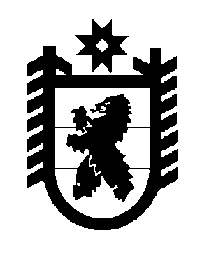 Российская Федерация Республика Карелия    ПРАВИТЕЛЬСТВО РЕСПУБЛИКИ КАРЕЛИЯРАСПОРЯЖЕНИЕот  24 февраля 2016 года № 121р-Пг. Петрозаводск Одобрить и подписать Дополнительное соглашение № 2 к Соглашению о сотрудничестве по реализации федеральной целевой программы «Развитие единой государственной системы регистрации прав и кадастрового учета недвижимости (2014-2019 годы)» от 30 января 2014 года № 12 между Федеральной службой государственной регистрации, кадастра и картографии и Правительством Республики Карелия.           ГлаваРеспублики  Карелия                                                              А.П. Худилайнен